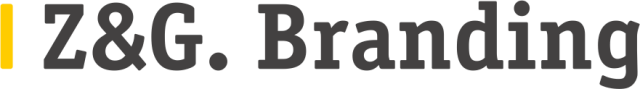 ВАКАНСИЯ В БРЕНДИНГОВОМ АГЕНТСТВЕ                         ДЛЯ ВЫПУСКНИКОВ УНИВЕРСИТЕТА!Стажер отдела по работе с клиентами (помощник руководителя отдела по работе с клиентами)от 20 000 до 50 000 руб.Z&G. Branding — брендинговое агентство Екатеринбург, улица Розы Люксембург, 22, оф. 609 Наш сайт: https://zg-brand.ru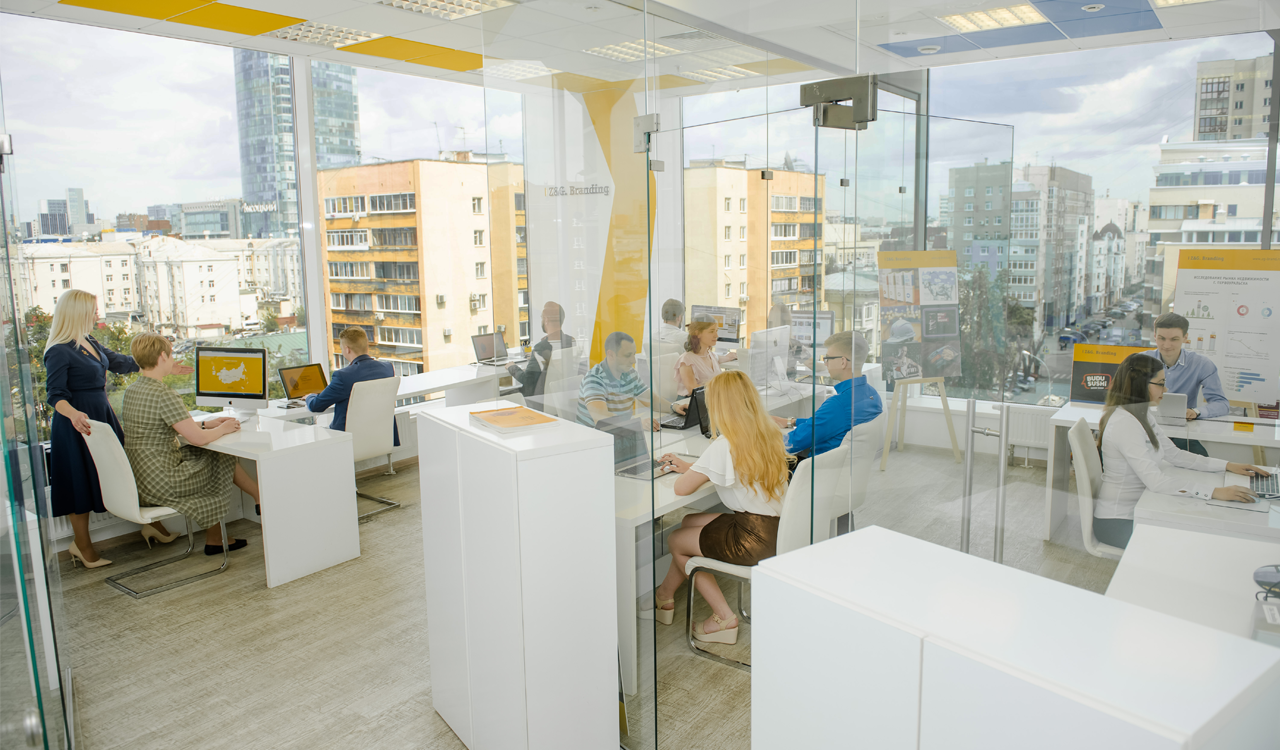 Z&G. Branding — одна из первых Российских компаний, которая создает бренды с юридической защитой. Мы верим, что создавая бренды, мы приносим пользу бизнесу наших клиентов. Наша особая гордость - сильная, творческая и нацеленная на успех команда, работы которой заслуженно завоевывают награды на международных и российских конкурсах (Logolounge, Red Apple, Аdvision awards и др.).Наше агентство входит в Ассоциацию Брендинговых компаний России (АБКР) и Ассоциацию коммуникационных агентств России (АКАР). За 12 лет работы мы создали и вывели на рынок более 500 брендов, география которых охватывает 120 городов РФ и 8 стран.Хотите стать частью нашей команды? Присоединяйтесь!Мы предлагаем:Возможность работать в интересном и активно развивающемся сегменте рынкаОфициальное трудоустройствоМолодой, креативный коллективВозможность обучаться, развиваться, общаться с самыми интересными компаниями рынкаКарьерный и профессиональны ростМы ожидаем:У вас есть цель в жизни и активная жизненная позицияУ вас нет опыта работы с клиентами или есть только теоретические знанияУ вас грамотная устная и письменная речь и вы четко выражаете свои мысли, умеете убеждатьУ вас есть стремление к постоянному развитию и самосовершенствованиюВы уверенный пользователь ПКВаши основные задачи:Участие в подготовке к переговорам и презентациям. Не знаете как - научим!Участие в подготовке коммерческих предложений. Не умеете - научим!Телефонные переговоры с потенциальными клиентами и деловая переписка.                       Никогда этого не делали - научим!Подготовка и заключение договоров, оформление сопутствующей документацииВыполнение поставленных задач и планов продажНаши условия:Трудоустройство согласно ТК РФМесто работы: Центр, БЦ "Грин Парк", ул. Р. Люксембург, 22, оф. 609Заработная плата: оклад + переменная часть. Не задерживаем!График работы: с 10.00 до 19.30 или по договоренностиОплата сотовой связиКонтактная информацияПрисылайте свое резюме или звоните в Z&G. Branding Ульяна, +7 (922) 12-12-466, ulyana@zg-brand.ru